Sziasztok!Tavaly kezdtük el a "Fiatalok napja" programunkat, amikor az emberszentelő szertartás után nektek, fiataloknak kerestünk olyan tartalmakat, ami bátorító és erőt adó lehet a mindennapokhoz. Emellett pedig olyan találkozási lehetőségeket akartunk teremteni, ahol a vidámság, derű szintén segítőtársatokká válhat.Volt már útibeszámoló, nevetőjóga, beszélgetés, játék, ének, közös ebéd stb.; illetve tavaly nyáron volt már egy rövid táborunk is Nemesvámoson.A táborban meséltünk a fiataloknak a hivatásunkról és arról, hogy hogyan találtunk erre rá.Folytatjuk az év közbeni találkozókon az életút beszámolókat, melyekhez gyakorlati tapasztalások is kapcsolódnak. Akiket már meghívtunk erre: - Huszti Árpád, leendő Waldorf tanár, Bothmer -gimnaszta januárban- Bánhegyi Luca, tájépítész februárban- Zalatnay László, a nyíregyházi kosárközösség egyik alapítója- Méhes Csaba, pantomim művész- Balogh Ádám- Fehér Anna, Bothmer – gimnasztaA januári és februári meghívottak rövid beharangozóját lejjebb olvashatjátok.Szeretnénk még Zöld Editnél és Budaházi Antaléknál biodinamikus kertben segíteni, dolgozni; kirándulni menni; egy színművészt, Váncsa Gábort meghívni hozzánk a „Pál védőbeszéde” című önálló darabjával… ebben a tanévben. A hónap utolsó vasárnapjain találkozunk a Nádor utcai kápolnában (1051, Budapest, Nádor utca 34. ötös kapucsengő), kivéve áprilisban, amikor a konfirmáció lesz az utolsó vasárnapon. Cserébe május elsején tervezünk kirándulni menni vagy kertészkedni.*	*	*Január 30-án az alábbiak szerint néz ki a napunk:10-11-ig emberszentelő szertartás, utána 30 perc szünet egy kis falatozással, hogy ne haljunk éhen (pogácsa, tea). Érkezni 9.30-9.50 között vagy 11 és 11.20 között lehet. 11.30-tól 13-30-ig Huszti Árpié lesz a szó és a tér. Árpi beharangozóját itt olvashatjátok:
"Kedves Keresztény Közösség-beli fiatalok, 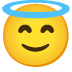 Többen ismertek már, de aki nem annak elárulom, hogy Huszti Árpádnak hívnak gyerekkorom óta . Most Waldorf tanárnak tanulok . 
Imre és Anna meghívtak, hogy meséljek nektek a tanári hivatásról.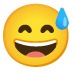 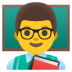 Tudom többen nem rég fejeztétek be az iskolát vagy még javában járjátok azt, és ebből kifolyólag a tanulást és a tanárokat messziről el akarjátok kerülni a szabadidőtökben, amit teljes mértékben megértek...  Azonban szeretnék új nézőpontot adni a tanulás és tanítás témájához, mert az utam során felfedeztem azt az értéket ebben, ami mindenki életében szerepet játszhat, amit érdemes lehet meghallgatni.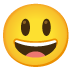 Amiről szeretnék mesélni nektek az az, hogy hogyan kerültem a tanári pályára, miért foglalkoztat a digitális kultúra és szeretnék veletek pár bothmer- és drámajátékot játszani. Legvégül pedig elárulom mi az, amiért érdemes élethosszig tanulni ÉS TANÍTANI. ”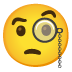 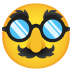 13.30-tól közös batyus ebéd, és utána szabad beszélgetés, játék, ének, mozgás... max. 16 óráig. A délutáni beszélgetésben bármilyen kérdést hozhattok, ami éppen foglalkoztat benneteket: magatokról, a világban folyó eseményekről…Illetve szívesen mesélünk mi is arról, hogy hogyan jön létre egy új kezdeményezés, mi minden kell ahhoz, hogy a kérdésekből, ideákból valóság legyen: hogyan született meg a Keresztény Közösség 100 évvel ezelőtt, és a magyarországi gyülekezet 10 éve.*	*	*Előzetesen pedig máris olvashatjátok a februári beharangozót Bánhegyi Lucától:
„Kedves Fiatalok! Kaptam egy felkérést, hogy beszéljek arról, hogyan találtam meg a hivatást, aminek most az elején tartok. Sok fiatalhoz hasonlóan én is tanácstalanul álltam az előtt a választás előtt, hogy merre induljak a gimnázium után. A jelentkezési időszak utolsó napján váratlanul, s hirtelen döntéssel indultam el a tájépítészet irányába, ami felé azóta is közeledem. A tájépítészet egyre nagyobb vonzalmat jelent számomra. A szerteágazó téma, amivel foglalkozom, rengeteg szépséget, ugyanakkor sok nehézséget is rejt magában. Élve a lehetőséggel, pozitív és negatív tapasztalataimat igyekeztem egy csokorba szedni, s szeretném ezeket megosztani veletek.Bízom abban, hogy egy rövid bemutatkozás, egy kisebb beszámoló után egy interaktív beszélgetés tud elindulni közöttünk a tájépítészettel kapcsolatban.”*	*	*Gyertek és hívjátok meg bátran barátaitokat is hozzánk.
A találkozókon való részvételnek nem feltétele a korábbi konfirmáció.Szeretettel várunk benneteket:Anna, Imre és Huszti Árpi